ПgПgПgПgПgОБЩЕСТВЕННАЯ ОРГАНИЗАЦИЯ«РОССИЙСКИЙ ПРОФЕССИОНАЛЬНЫЙ СОЮЗ ТРУДЯЩИХСЯ АВИАЦИОННОЙ ПРОМЫШЛЕННОСТИ»ОБЩЕСТВЕННАЯ ОРГАНИЗАЦИЯ«РОССИЙСКИЙ ПРОФЕССИОНАЛЬНЫЙ СОЮЗ ТРУДЯЩИХСЯ АВИАЦИОННОЙ ПРОМЫШЛЕННОСТИ»ОБЩЕСТВЕННАЯ ОРГАНИЗАЦИЯ«РОССИЙСКИЙ ПРОФЕССИОНАЛЬНЫЙ СОЮЗ ТРУДЯЩИХСЯ АВИАЦИОННОЙ ПРОМЫШЛЕННОСТИ»ОБЩЕСТВЕННАЯ ОРГАНИЗАЦИЯ«РОССИЙСКИЙ ПРОФЕССИОНАЛЬНЫЙ СОЮЗ ТРУДЯЩИХСЯ АВИАЦИОННОЙ ПРОМЫШЛЕННОСТИ»ОБЩЕСТВЕННАЯ ОРГАНИЗАЦИЯ«РОССИЙСКИЙ ПРОФЕССИОНАЛЬНЫЙ СОЮЗ ТРУДЯЩИХСЯ АВИАЦИОННОЙ ПРОМЫШЛЕННОСТИ»(ПРОФАВИА)(ПРОФАВИА)(ПРОФАВИА)(ПРОФАВИА)(ПРОФАВИА)ЦЕНТРАЛЬНЫЙ КОМИТЕТЦЕНТРАЛЬНЫЙ КОМИТЕТЦЕНТРАЛЬНЫЙ КОМИТЕТЦЕНТРАЛЬНЫЙ КОМИТЕТЦЕНТРАЛЬНЫЙ КОМИТЕТПРЕЗИДИУМПРЕЗИДИУМПРЕЗИДИУМПРЕЗИДИУМПРЕЗИДИУМПОСТАНОВЛЕНИЕПОСТАНОВЛЕНИЕПОСТАНОВЛЕНИЕПОСТАНОВЛЕНИЕПОСТАНОВЛЕНИЕ12 октября 2022 г.МоскваМоскваМосква№ 10-14О рекомендациях по оказанию мер поддержки членам профсоюза и членам их семей, а также Федерациям Профсоюзов ДНР и ЛНР и воинским формированиям, участвующим в СВОО рекомендациях по оказанию мер поддержки членам профсоюза и членам их семей, а также Федерациям Профсоюзов ДНР и ЛНР и воинским формированиям, участвующим в СВОО рекомендациях по оказанию мер поддержки членам профсоюза и членам их семей, а также Федерациям Профсоюзов ДНР и ЛНР и воинским формированиям, участвующим в СВОО рекомендациях по оказанию мер поддержки членам профсоюза и членам их семей, а также Федерациям Профсоюзов ДНР и ЛНР и воинским формированиям, участвующим в СВОВ связи с проведением в Российской Федерации частичной мобилизации на  основании Указов Президента Российской Федерации от 21 сентября 2022 года                     №647 «О объявлении частичной мобилизации в Российской Федерации», от 22                   февраля 2022 года №71 «О признании Донецкой Народной Республики», от 22                 февраля  2022 года №72 «О признании Луганской Народной Республики», а также                     на основании заключенных 28 сентября 2022 года Соглашений о сотрудничестве                  между Федерацией Независимых Профсоюзов России и Федерациями                             Профсоюзов Донецкой Народной Республики и Луганской Народной Республики                           и на основании п.п.4.9, 4.17.17, 4.17.18 Устава Профсоюза, президиум                             Центрального комитета профсоюза п о с т а н о в л я е т:1. Рекомендовать территориальным и первичным профсоюзным                      общественным организациям, с учетом финансовых возможностей и в пределах                 сметы доходов и расходов организации, рассматривать на своих коллегиальных                  органах и принимать решения о мерах поддержки членов профсоюза и членов их                  семей, мобилизованных на военную службу, а также об оказании гуманитарной                    помощи Федерациям Профсоюзов Донецкой Народной Республики и Луганской Народной Республики и воинским формированиям, участвующим в СВО.2. Информировать президиум Центрального комитета о принимаемых                 решениях в течение 7 календарных дней после принятия решения. В связи с проведением в Российской Федерации частичной мобилизации на  основании Указов Президента Российской Федерации от 21 сентября 2022 года                     №647 «О объявлении частичной мобилизации в Российской Федерации», от 22                   февраля 2022 года №71 «О признании Донецкой Народной Республики», от 22                 февраля  2022 года №72 «О признании Луганской Народной Республики», а также                     на основании заключенных 28 сентября 2022 года Соглашений о сотрудничестве                  между Федерацией Независимых Профсоюзов России и Федерациями                             Профсоюзов Донецкой Народной Республики и Луганской Народной Республики                           и на основании п.п.4.9, 4.17.17, 4.17.18 Устава Профсоюза, президиум                             Центрального комитета профсоюза п о с т а н о в л я е т:1. Рекомендовать территориальным и первичным профсоюзным                      общественным организациям, с учетом финансовых возможностей и в пределах                 сметы доходов и расходов организации, рассматривать на своих коллегиальных                  органах и принимать решения о мерах поддержки членов профсоюза и членов их                  семей, мобилизованных на военную службу, а также об оказании гуманитарной                    помощи Федерациям Профсоюзов Донецкой Народной Республики и Луганской Народной Республики и воинским формированиям, участвующим в СВО.2. Информировать президиум Центрального комитета о принимаемых                 решениях в течение 7 календарных дней после принятия решения. В связи с проведением в Российской Федерации частичной мобилизации на  основании Указов Президента Российской Федерации от 21 сентября 2022 года                     №647 «О объявлении частичной мобилизации в Российской Федерации», от 22                   февраля 2022 года №71 «О признании Донецкой Народной Республики», от 22                 февраля  2022 года №72 «О признании Луганской Народной Республики», а также                     на основании заключенных 28 сентября 2022 года Соглашений о сотрудничестве                  между Федерацией Независимых Профсоюзов России и Федерациями                             Профсоюзов Донецкой Народной Республики и Луганской Народной Республики                           и на основании п.п.4.9, 4.17.17, 4.17.18 Устава Профсоюза, президиум                             Центрального комитета профсоюза п о с т а н о в л я е т:1. Рекомендовать территориальным и первичным профсоюзным                      общественным организациям, с учетом финансовых возможностей и в пределах                 сметы доходов и расходов организации, рассматривать на своих коллегиальных                  органах и принимать решения о мерах поддержки членов профсоюза и членов их                  семей, мобилизованных на военную службу, а также об оказании гуманитарной                    помощи Федерациям Профсоюзов Донецкой Народной Республики и Луганской Народной Республики и воинским формированиям, участвующим в СВО.2. Информировать президиум Центрального комитета о принимаемых                 решениях в течение 7 календарных дней после принятия решения. В связи с проведением в Российской Федерации частичной мобилизации на  основании Указов Президента Российской Федерации от 21 сентября 2022 года                     №647 «О объявлении частичной мобилизации в Российской Федерации», от 22                   февраля 2022 года №71 «О признании Донецкой Народной Республики», от 22                 февраля  2022 года №72 «О признании Луганской Народной Республики», а также                     на основании заключенных 28 сентября 2022 года Соглашений о сотрудничестве                  между Федерацией Независимых Профсоюзов России и Федерациями                             Профсоюзов Донецкой Народной Республики и Луганской Народной Республики                           и на основании п.п.4.9, 4.17.17, 4.17.18 Устава Профсоюза, президиум                             Центрального комитета профсоюза п о с т а н о в л я е т:1. Рекомендовать территориальным и первичным профсоюзным                      общественным организациям, с учетом финансовых возможностей и в пределах                 сметы доходов и расходов организации, рассматривать на своих коллегиальных                  органах и принимать решения о мерах поддержки членов профсоюза и членов их                  семей, мобилизованных на военную службу, а также об оказании гуманитарной                    помощи Федерациям Профсоюзов Донецкой Народной Республики и Луганской Народной Республики и воинским формированиям, участвующим в СВО.2. Информировать президиум Центрального комитета о принимаемых                 решениях в течение 7 календарных дней после принятия решения. В связи с проведением в Российской Федерации частичной мобилизации на  основании Указов Президента Российской Федерации от 21 сентября 2022 года                     №647 «О объявлении частичной мобилизации в Российской Федерации», от 22                   февраля 2022 года №71 «О признании Донецкой Народной Республики», от 22                 февраля  2022 года №72 «О признании Луганской Народной Республики», а также                     на основании заключенных 28 сентября 2022 года Соглашений о сотрудничестве                  между Федерацией Независимых Профсоюзов России и Федерациями                             Профсоюзов Донецкой Народной Республики и Луганской Народной Республики                           и на основании п.п.4.9, 4.17.17, 4.17.18 Устава Профсоюза, президиум                             Центрального комитета профсоюза п о с т а н о в л я е т:1. Рекомендовать территориальным и первичным профсоюзным                      общественным организациям, с учетом финансовых возможностей и в пределах                 сметы доходов и расходов организации, рассматривать на своих коллегиальных                  органах и принимать решения о мерах поддержки членов профсоюза и членов их                  семей, мобилизованных на военную службу, а также об оказании гуманитарной                    помощи Федерациям Профсоюзов Донецкой Народной Республики и Луганской Народной Республики и воинским формированиям, участвующим в СВО.2. Информировать президиум Центрального комитета о принимаемых                 решениях в течение 7 календарных дней после принятия решения. ПредседательПредседательА.В. ТихомировА.В. Тихомиров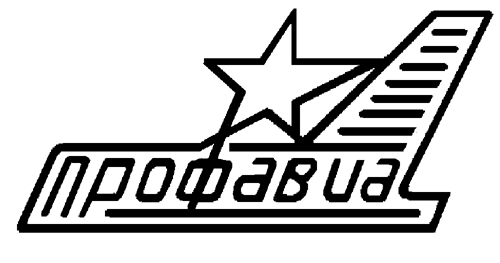 